ИНСТРУКЦИЯпо работе с мобильным приложением«Мой дневник»2014АвторизацияПри открытии приложения откроется окно авторизации (Рис. 1):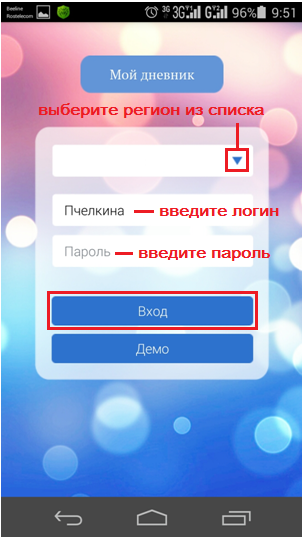 Рис. . Окно авторизацииВыберите свой регион из выпадающего списка.Введите логин и пароль (выдается классным руководителем).Нажмите кнопку «Вход».Вкладка «Дневник»После входа в приложение «Мой дневник» пользователь попадает на вкладку «Дневник» (Рис. 2).На вкладке содержится список предметов на текущую дату с указанием оценок за урок.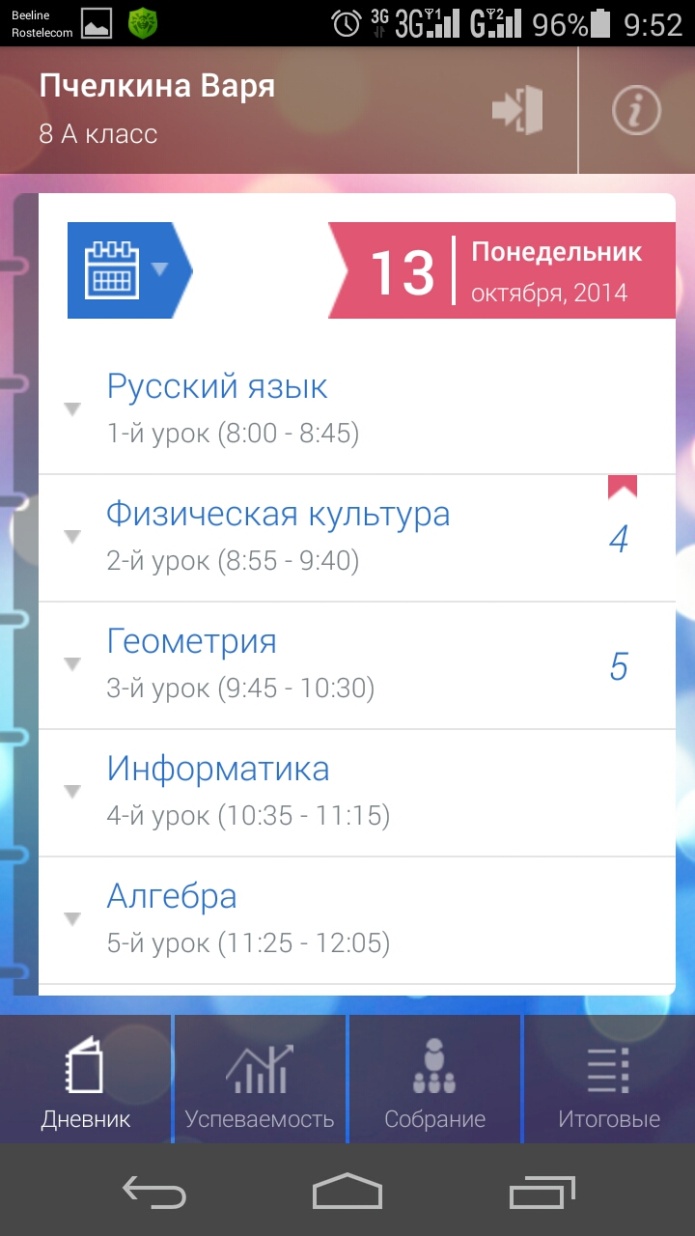 Рис. . Вкладка «Дневник»При выборе предмета открывается информация о предмете (Рис. 3):Преподаватель – ФИО преподавателя;Тема – тема урока;Домашнее задание – домашнее задание на урок;Место – этаж и кабинет проведения урока.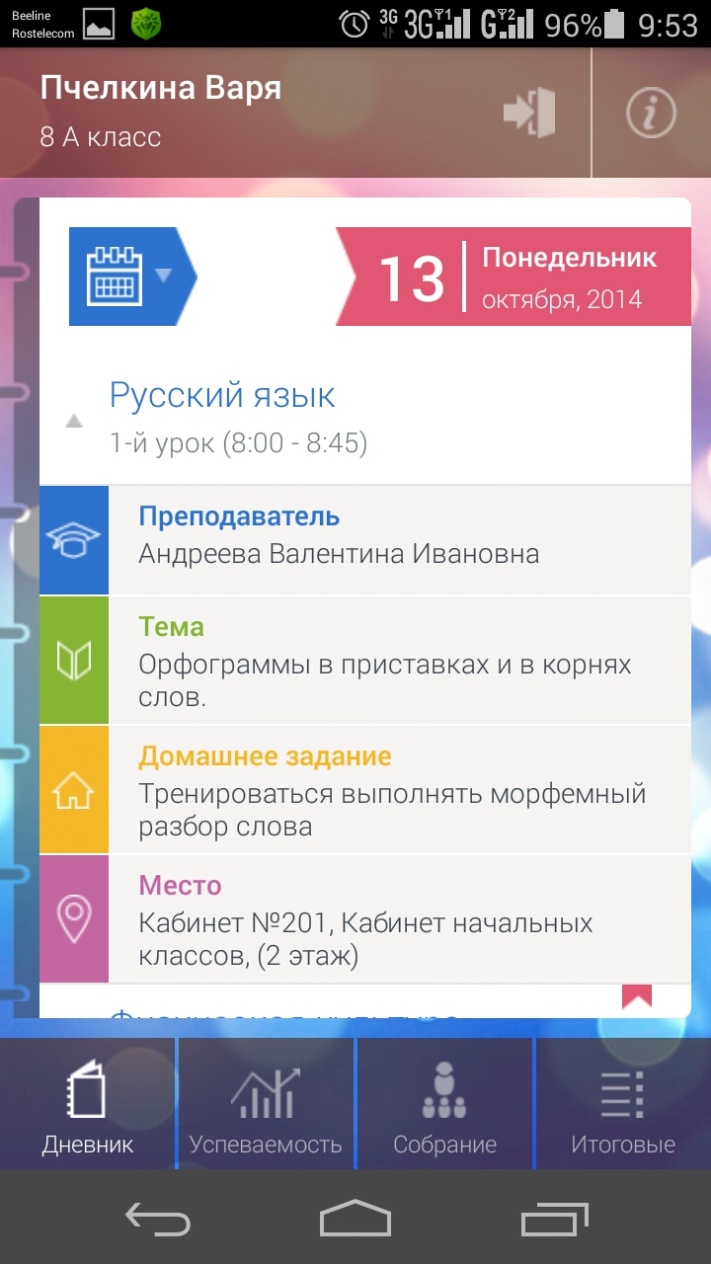 Рис. . Информация о предметеЧтобы изменить дату просмотра дневника нажмите на кнопку как показано на Рис. 4. Откроется календарь, который состоит из трех колонок: день, месяц, год. Выберите нужную дату, нажмите кнопку «Готово».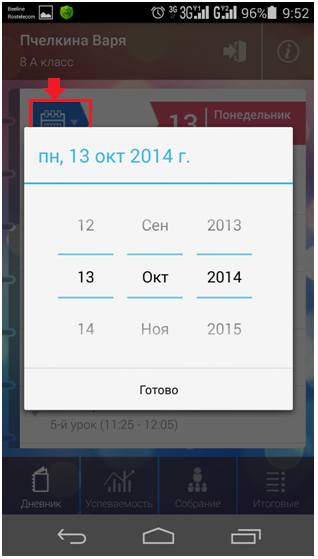 Рис. . Выбор даты в дневнике Вкладка «Успеваемость»На вкладке отображается информация об успеваемости по каждому предмету (Рис. 5).Успеваемость представлена для всех предметов и для каждого предмета. Чтобы просмотреть успеваемость по всем предметам, выберите строку «Все предметы».Чтобы просмотреть успеваемость по отдельному предмету, выберите нужный предмет.Нажмите на строку с датой, откроется наименование работы, проводимой в этот день, с указанием оценки.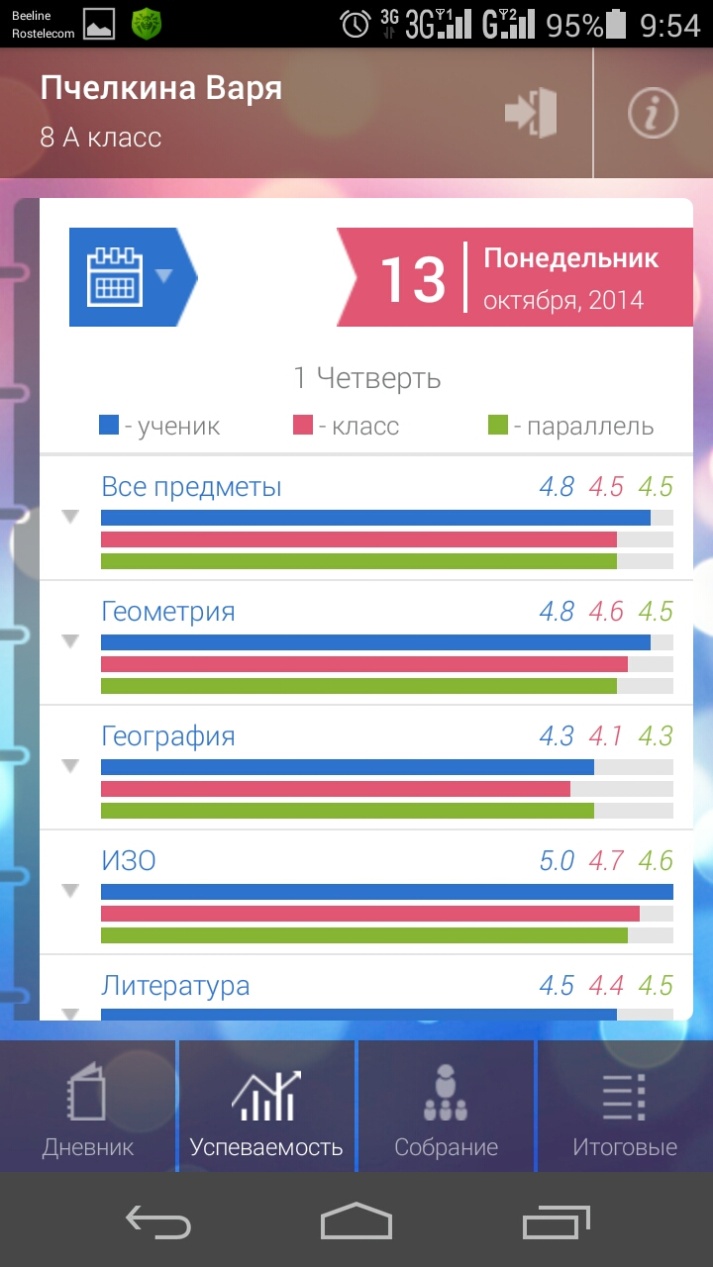 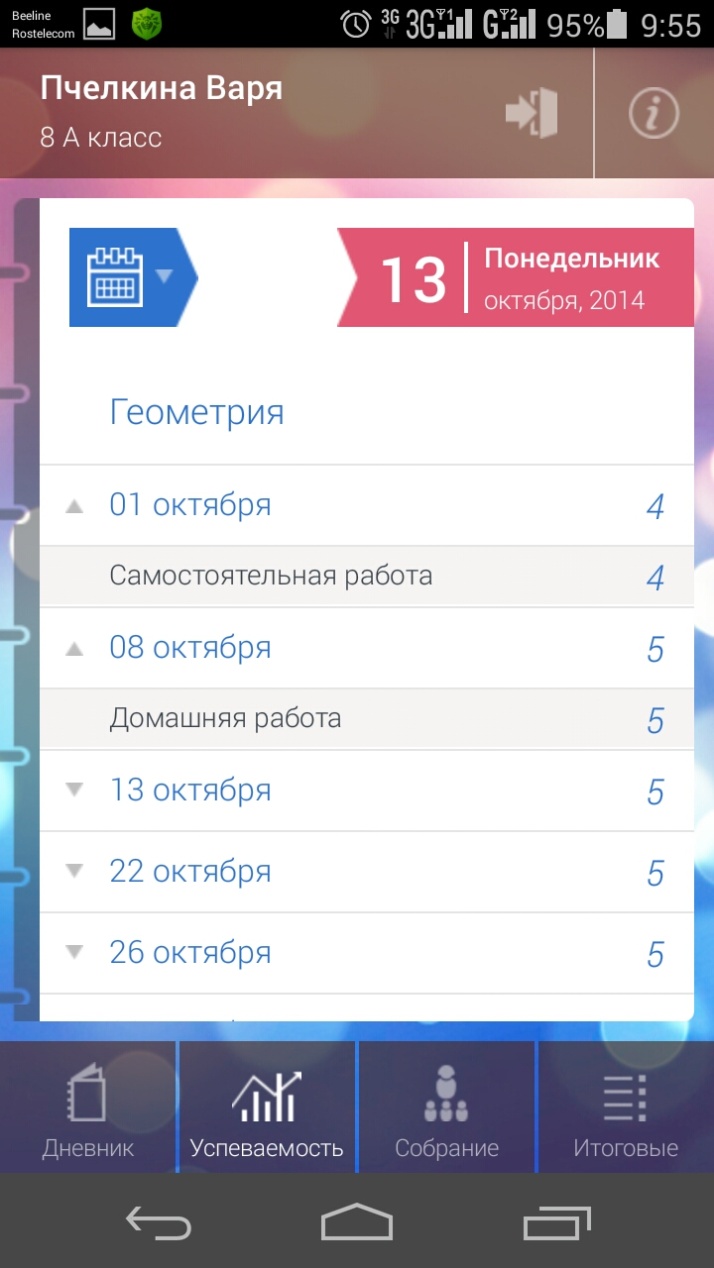 Рис. . Вкладка «Успеваемость»: общая и по каждому предметуВкладка «Собрание»Отображает информацию о предстоящих собраниях класса.Вкладка «Итоговые»Отображает информацию по итоговым оценкам ученикам. Информация для просмотра (Рис. 6).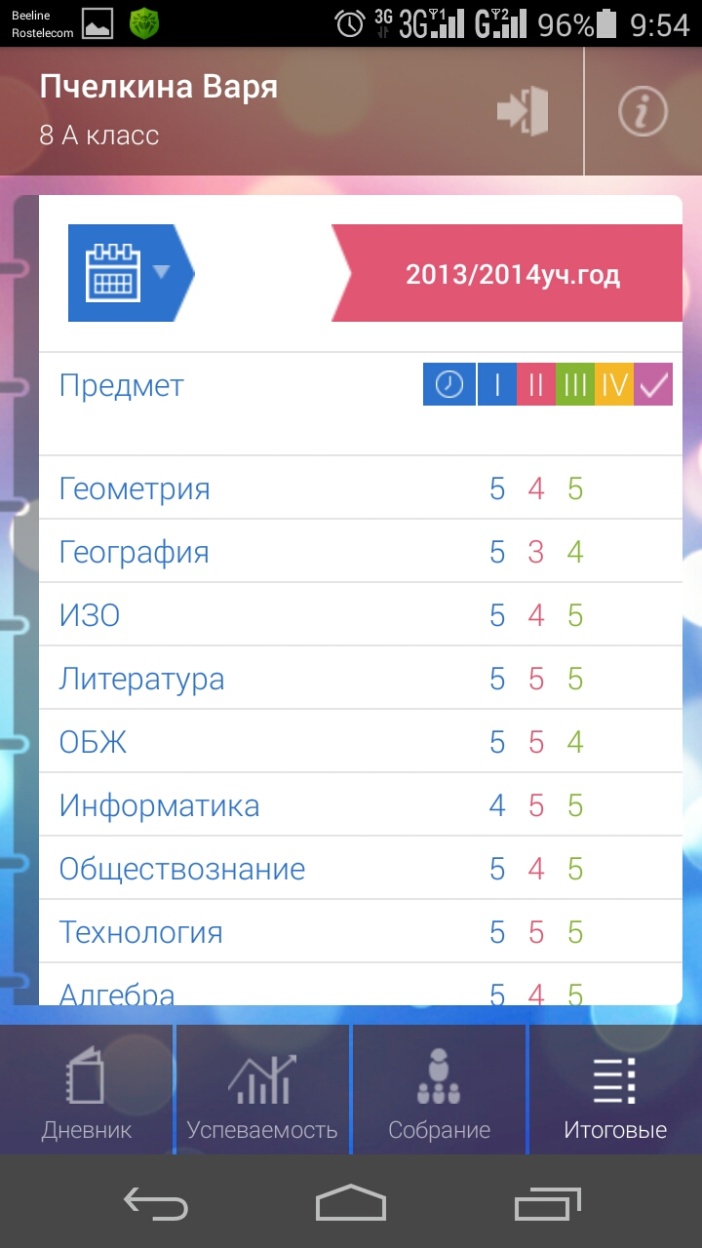 Рис. . Вкладка «Итоговые оценки»Выход из приложенияДля выхода из приложения нажмите на кнопку как показано на Рис. 7. Откроется окно выхода из приложения, нажмите кнопку «Выход».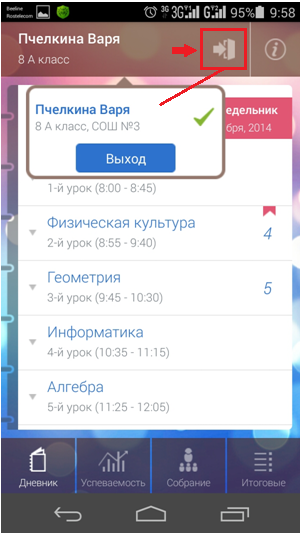 Рис. . Выход из приложения